Publicado en  Madrid el 10/05/2021 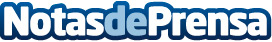 Schréder lanza ECOBLAST solución LED para instalaciones deportivas Schréder lanza ECOBLAST, una gama de proyectores de altas prestaciones diseñada para proporcionar la luz adecuada dónde, cuándo y cómo se necesite, para instalaciones deportivas de interior y exteriorDatos de contacto:Marta949325080 Nota de prensa publicada en: https://www.notasdeprensa.es/schreder-lanza-ecoblast-solucion-led-para Categorias: Nacional Marketing Construcción y Materiales http://www.notasdeprensa.es